1. Совет Учреждения является коллегиальным, представительным органом управления Учреждения.2 Членами Совета Учреждения  являются: директор Учреждения, представители родителей (законных представителей) обучающихся, представители педагогических работников Учреждения, представители обслуживающего и вспомогательного персонала, представители Учредителя, иные граждане, заинтересованные в развитии Учреждения.3.Совет Учреждения возглавляет председатель, избираемый из числа членов Совета Учреждения. Председателем Совета Учреждения  могут быть избраны: директор Учреждения, представитель Учредителя.Совет Учреждения избирает из состава своих членов секретаря. Председатель и секретарь Совета Учреждения работают на общественных началах - без оплаты.Председатель и секретарь Совета Учреждения избираются на первом заседании Совета Учреждения. Совет Учреждения вправе в любое время переизбрать председателя и секретаря.4. Компетенция Совета Учреждения:участие в разработке и согласовании локальных актов Учреждения;участие в оценке качества и результативности труда работников Учреждения;участие в подготовке и утверждении Публичного (ежегодного) доклада Учреждения.5.Организационной формой работы Совета Учреждения являются , заседания, которые проводятся по мере необходимости, но не реже 1 раза в месяц. Внеочередные заседания проводятся:по инициативе председателя;по требованию Руководителя Учреждения;по заявлению членов Совета Учреждения, подписанному ½ или более частями членов от списочного состава Совета Учреждения.Заседания Совета Учреждения  являются правомочными, если в них принимают участие не менее половины от общего числа членов Совета Учреждения.Решения Совета Учреждения  принимаются простым большинством голосов от числа присутствующих на заседании и имеющих право голоса.При равном количестве голосов решающим является голос председателя.Заседания Совета Учреждения оформляются протоколом. Протоколы подписываются председателем и секретарем. Секретарь обеспечивает сохранность документации Совета Учреждения.6. Совет Учреждения не вправе выступать от имени образовательного учреждения.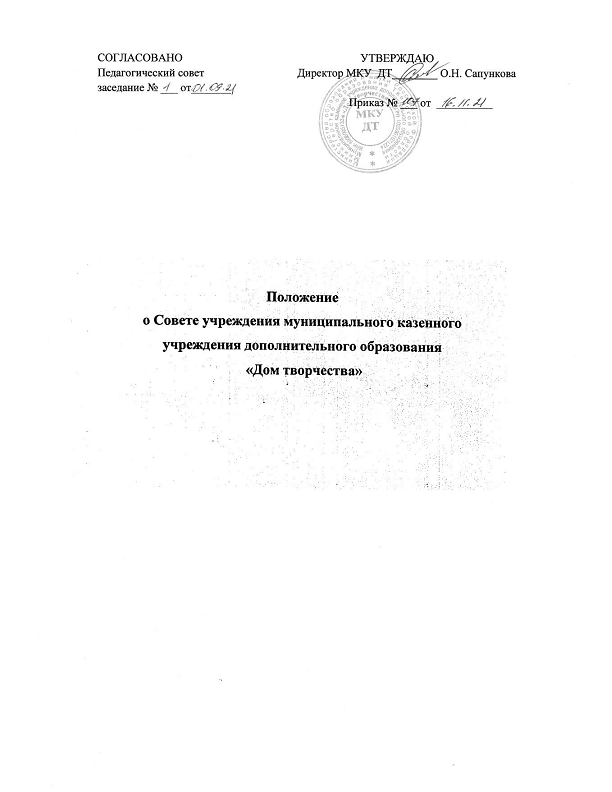 